Hampton Lucy COVID Guidance September 2021Using the latest government and LA guidelines for schools, this guidance has been created for stakeholders to give clear instructions on how Hampton Lucy School will function from 6th September 2021. This document will be updated as guidance changes.Beginning of day●  The front gate will be opened at 8.45am for the children to come into school. We expect all children to be in school by 8.55am prompt. ●  Parents will leave children at the gate and maintain social distancing.  Parents are encouraged to continue to wear face coverings.● Children will walk to their classrooms hang up belongings in the outdoor cloakroom, sanitize their hands and enter the classroom via their outside door.
The school day● Children require a small bag to hold their reading books, a filled water bottle and a packed lunch if required.  All clearly named items will be kept in our outside cloakrooms.● Children in class 1 and 2 will be given fresh fruit and veg for their snack from the schools healthy eating program. Children in class 3 and 4 must bring a piece of fresh fruit or veg only for a snack to promote healthy living and wellbeing.● When the class has PE the children must come to school in their PE Kit, trainers, White T-shirt, dark leggings, shorts or track suit bottoms and school jumper. Days for PE are below.Lunches●  Children will have a staggered lunch in the school hall.  Children who have ordered a school lunch will receive their lunch by the supervisors.  Children having packed lunch will take their lunch into the hallEnd of day ● At the end of the day all desks must be left clear to allow for cleaning. ● The end of day will be staggered and a member of staff will be on duty at both points.Class Pick up timeSiblings will be collected at the time of their oldest sibling.● If communication is required, an email or phone call will be made.  If you need to contact your child’s teacher please use the class email.Class 1 – Miss Thomas and Mrs Jackson - class1hlp@welearn365.com Class 2 – Mr Degg - class2hlp@welearn365.com Class 3 – Mrs Perkins - class3hlp@welearn365.com Class 4 – Mrs Steer - class4hlp@welearn365.com If a child becomes unwell or needs personal care during the school day● If a child becomes ill with suspected coronavirus they will be immediately removed from the class to an outside area.  Parents will be contacted and asked to collect.  A PCR test should be booked.● Parents will be informed of any positive cases of coronavirus.● If a positive test for coronavirus further advice will be taken from Public Health England and parents will be updated.Early Bird and After School Club● All children attending Early Birds must enter by the front gate at designated drop off times. 8.00am or 8.20am and at no other time.● Children can be picked up from after school club at only 2 designated times – 4.15pm or 5.15pm. Children will be taken by staff to the front playground where they will be dismissed to their parents waiting outside the gate.● There will be sports clubs taking place two afternoons after school.  Further details will be shared.Monday – KS2 Multi Sports Thursday – KS2 Netball/Football alternate weeks.Update on Government COVID advice to school for September 2021The operational guidance for schools was updated on 27 August 2021 – for full details visit this link https://www.gov.uk/government/publications/actions-for-schools-during-the-coronavirus-outbreak/schools-covid-19-operational-guidance . The key changes are summarised below:Individuals are no longer required to self-isolate if they live in the same household as someone with COVID-19, or are a close contact of someone with COVID-19, and any of the following apply:they are fully vaccinatedthey are below the age of 18 years and 6 monthsthey have taken part in or are currently part of an approved COVID-19 vaccine trialthey are not able to get vaccinated for medical reasonsInstead, they will be contacted by NHS Test and Trace, informed they have been in close contact with a positive case and advised to take a PCR test.Thus, close contacts should continue to attend school as normal unless directed otherwise by NHS Test and Trace.The School will maintain and, where necessary, adapt its contingency plans (sometimes called outbreak management plans) which outline what we will would do if we have positive cases for COVID-19.Hampton Lucy will continue to remain vigilant as we start the new school term to ensure the safety of the children and staff in the school.  Risk assessments will be updated and we will –Ensure good hygiene for everyone – regular handwashing and use of hand sanitiserMaintain appropriate cleaning regimes Keep occupied spaces well ventilated – windows will openFollow public health advice on testing, self-isolation and managing confirmed cases of COVID-19.Expect a child with symptoms not to attend school - a new continuous cough;high temperature;Hot to touch on your chest or back;a loss of or change in your normal sense of taste or smell(anosmia).Encourage families to regularly carryout LFD testing at home.Send a child that is unwell and displaying symptoms in school home.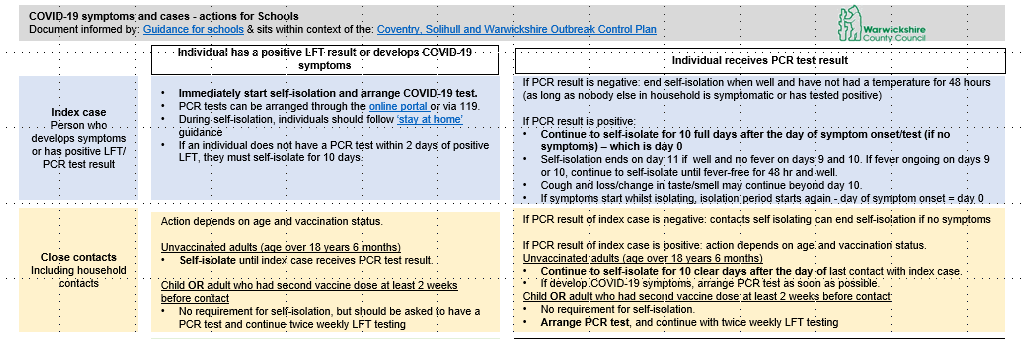 Class 4Class 3Class 1Class 2MondayTuesdayThursdayFridayClassPick up timePoint of exit out of schoolClass 1 (from 13th Sept)3.15 promptGate to playground Class 23.15 promptNew gate from parish fieldClass 33.20 promptNew gate from parish fieldClass 43.20 promptGate to playground